КАРАР                                                                                                        РЕШЕНИЕ                                                               с.Буриказганово21 октябрь  2016 й.                                     № 87                               21 октября   2016 г.О  назначении публичных слушаний по внесению  изменений и дополнений в Правила землепользования и застройки территории сельского поселения Буриказгановский   сельсоветмуниципального района Стерлитамакский район Республики БашкортостанВ соответствии со ст. 28 Федерального закона от 06.10.2003 № 131-ФЗ (в ред. от 23.06.2016 № 197-ФЗ) «Об общих принципах организации местного самоуправления в Российской Федерации», ст. 33 Градостроительного кодекса Российской Федерации, Правилами землепользования и застройки территории сельского поселения Буриказгановский сельсовет, Уставом сельского поселения Буриказгановский сельсовет муниципального района Стерлитамакский район Республики Башкортостан, в целях соблюдения прав человека на благоприятные условия жизнедеятельности, прав и законных интересов правообладателей земельных участков и объектов капитального строительства, с целью приведения в соответствие Правил землепользования и застройки территории сельского поселения Буриказгановский сельсовет с федеральным законодательством, а также исключения коррупциогенных факторов, учитывая протест Прокуратуры Стерлитамакского района на решение Совета сельского поселения Буриказгановский сельсовет от 30.12.2009 № 34,  Совет сельского поселения Буриказгановский сельсовет муниципального района Стерлитамакский район Республики Башкортостан РЕШИЛ:1. Назначить публичные слушания по внесению изменений в Правила землепользования и застройки территории сельского поселения Буриказгановский сельсовет Стерлитамакского района Республики Башкортостан, утвержденных решением Совета сельского поселения Буриказгановский сельсовет от  30.12.2009  г. №  34  согласно приложению № 1.2. Провести публичные слушания «21» декабря 2016 г. (место проведения публичных слушаний: административное здание сельсовета ул. Советская, д. 47 с. Буриказганово ) в 11 ч. 00 мин.3. Организацию и проведение публичных слушаний по вышеуказанному проекту возложить на комиссию по проведению публичных в следующем составе:председатель комиссии:- Махмутов Х.Г., председатель постоянной комиссии Совета по социально-гуманитарным вопросам; члены комиссии:- Вахитова Н.Н., депутат Совета сельского поселения;- Султанов Ф.А., депутат Совета сельского поселения;- Сафин А.И. - гл. архитектор Администрации (по согласованию);- Узелкова Н. В. – начальник МБУ «Архитектурно-планировочное бюро» (по согласованию).секретарь комиссии:- Богданова Ф.Р.- управляющий делами сельсовета. 4. Установить, что письменные предложения заинтересованных лиц направляются в комиссию по проведению публичных слушаний по адресу: Республика Башкортостан, Стерлитамакский район, с.Буриказганово, ул. Советская, д. 47, в период со дня опубликования (обнародования) настоящего решения – до «20» декабря  2016 г. 5. Настоящее решение опубликовать в газете «Сельские Нивы» и разместить на официальном сайте сельского поселения Буриказгановский сельсовет муниципального района Стерлитамакский район Республики Башкортостан.Глава сельского поселенияБуриказгановский сельсоветмуниципального районаСтерлитамакский район Республики Башкортостан                                                           Ф.Б.Султанов Приложение № 1к Решению Совета сельского поселения Буриказгановский сельсовет муниципальногорайона Стерлитамакский район Республики Башкортостан от 21 октября 2016 № 871. Внести изменения и дополнения в текстовую часть Правил землепользования и застройки территории сельского поселения Буриказгановский сельсовет муниципального района Стерлитамакский район Республики Башкортостан (далее-Правила), утвержденные решением Совета сельского поселения Буриказгановский сельсовет муниципального района Стерлитамакский район Республики Башкортостан от 30.12.2009 № 34:	а) Внести изменения в пункт 5 статьи 31 Правил после слов «..по проектам планировки территорий и проектам межевания территорий..» дополнить словосочетанием: «…по проектам генеральных планов…»          б) Внести изменения в абзац 3 части 6 статьи 34 Правил и принять в следующей редакции: «Срок действия предоставленных технических условий и срок внесения платы за такое подключение (технологическое присоединение) устанавливаются организациями, осуществляющими эксплуатацию сетей инженерно-технического обеспечения, не менее чем на три года или при комплексном освоении земельных участков в целях жилищного строительства не менее чем на пять лет, за исключением случаев, предусмотренных законодательством Российской Федерации.  Правообладатель земельного участка течение года с момента получения технических условий и информации о плате за подключение должен определить необходимую ему подключаемую нагрузку к сетям инженерно-технического обеспечения в пределах предоставленных ему технических условий.»	в) Статью 37 Правил дополнить частью 4.1. в следующей редакции: «Если документы, указанные в части 3 настоящей статьи, находятся в распоряжении органов государственной власти, органов местного самоуправления либо подведомственных государственным органам или органам местного самоуправления организаций, такие документы запрашиваются органом местного самоуправления сельского поселения Буриказгановский сельсовет, уполномоченного в сфере градостроительства и архитектуры, в органах и организациях, в распоряжении которых находятся указанные документы, если застройщик не представил указанные документы самостоятельно. Межведомственный запрос о предоставлении документов осуществляется специалистом, ответственным за осуществление межведомственного информационного взаимодействия. Межведомственный запрос формируется и направляется в форме электронного документа, подписанного электронной подписью и направляется по каналам системы межведомственного электронного взаимодействия.При отсутствии технической возможности формирования и направления межведомственного запроса в форме электронного документа по каналам системы межведомственного электронного взаимодействия, межведомственный запрос направляется на бумажном носителе по почте или по факсу с одновременным его направлением по почте.При подготовке межведомственного запроса специалист, ответственный за осуществление межведомственного информационного взаимодействия, определяет государственные органы, органы местного самоуправления либо подведомственные государственным органам или органам местного самоуправления организации, в которых данные документы находятся.Специалист, ответственный за осуществление межведомственного информационного взаимодействия, обязан принять необходимые меры по получению ответа на межведомственный запрос.»г) Внести изменения в часть 5 статьи 37 Правил и принять в следующей редакции: «Основанием для принятия решения об отказе в выдаче разрешения на ввод объекта в эксплуатацию является:– отсутствие документов, указанных в части 4 настоящей статьи, за исключением документов, которые находятся в распоряжении органов государственной власти, органов местного самоуправления либо подведомственных государственным органам или органам местного самоуправления организаций, если застройщик не представил указанные документы самостоятельно; – несоответствие объекта капитального строительства требованиям градостроительного плана земельного участка;– несоответствие объекта капитального строительства требованиям, установленным в разрешении на строительство;– несоответствие параметров построенного, реконструированного, отремонтированного объекта капитального строительства проектной документации.Основанием для отказа в выдаче разрешения на ввод объекта в эксплуатацию, кроме указанных оснований, является также невыполнение застройщиком требований, предусмотренных частью 18 статьи 51 Градостроительного кодекса Российской Федерации о том, что застройщик в течение десяти дней со дня получения разрешения на строительство обязан безвозмездно передать в Администрацию сельского поселения два экземпляра копий материалов инженерных изысканий, проектной документации для размещения в информационной системе обеспечения градостроительной деятельности.В таком случае разрешение на ввод объекта в эксплуатацию выдается после передачи безвозмездно в орган местного самоуправления сельского поселения Буриказгановский сельсовет, уполномоченный в сфере градостроительства и архитектуры копий материалов инженерных изысканий и проектной документации.»Ст. 50 Правил землепользования и застройки территории сельского поселения Буриказгановский сельсовет (далее – ПЗЗ) Предельные (минимальные и (или) максимальные) размеры земельных участков и предельные параметры размещенного строительства, реконструкции объектов капитального строительства дополнить частью 2:«В жилых зонах усадебный, одно-, двухквартирный дома должны отстоять от красной линии улиц не менее чем на 5 м, от красной линии проездов - не менее чем на 3 м. Расстояние от хозяйственных построек до красных линий улиц и проездов должно быть не менее 5 м.В районах усадебной застройки жилые дома могут размещаться по красной линии жилых улиц в соответствии со сложившимися местными традициями с соблюдением необходимого санитарного щразрыва от края проезжей части автодорог до границы жилой застройки, установленного на основании расчетов рассеивания загрязнений атмосферного воздуха и физических факторов (шума, вибрации).До границы соседнего приквартирного участка расстояния по санитарно-бытовым и зооветеринарным требованиям должны быть не менее:1) от усадебного, одно-, двухквартирных домов - 3 м, но с учетом противопожарных минимальных расстояний между домами;2) от постройки для содержания скота и птицы - 4 м;3) от других построек (бани, автостоянки и др.) - 1 м;4) от стволов высокорослых деревьев - 4 м; среднерослых - 2 м;5) от кустарника - 1 м. В зонах ОД-1, П-1, П-2, КП-1, Т-1, С-3, С-4, Р-1, СП-1 минимальный отступ от границ земельных участок в целях определения мест допустимого размещения зданий, строений, сооружений, за пределами которых запрещено строительство зданий, строений, сооружений  составляет 1 м. Возможно размещение зданий по красной линии улиц. В местах массового отвода земельных участков под индивидуальное жилищное строительство минимальный отступ от границы земельного участка с целью определения места допустимого размещения жилого дома – 5 м.» Башkортостан РеспубликаһыныңСтəрлетамаk районы муниципаль районының Бүрекаҙган  ауыл советы ауыл биләмәһе Советы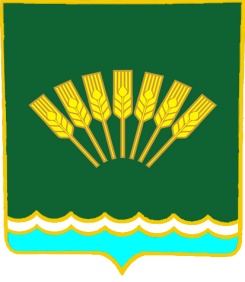 Совет сельского поселенияБуриказгановский  сельсоветмуниципального районаСтерлитамакский район Республики Башкортостан